Р І Ш Е Н Н ЯСімнадцята     сесія                                                                   VІIІ скликання від  14 вересня  2023 рокуПро внесення змін у Програму відзначеннядержавних, національних  та професійних свят,вшанування кращих людей району та заохоченняза заслуги перед  Новоград-Волинським районом на 2022-2024 роки  	Заслухавши інформацію керівника апарату Звягельської  районної державної адміністрації Житомирської області Михайла ГАЙДАЄНКА    про  внесення  змін до  рішення   районної  ради  від 29.09.2022 № 182  « Про Програму відзначення державних, національних  та професійних свят, вшанування кращих людей району та заохочення  за заслуги перед Новоград-Волинським районом на 2022-2024 роки» з метою належної організації відзначення державних та професійних свят, ювілейних дат, заохочення окремих працівників, колективів підприємств, установ, закладів району, організацій всіх форм власності, об’єднань громадян, творчих та інших спілок, здійснення представницьких та інших заходів, відповідно до статті 43 Закону України «Про місцеве самоврядування в Україні», статті 91 Бюджетного кодексу України, враховуючи рекомендації постійної комісії з питань бюджету, соціально-економічного розвитку, комунальної власності, транспорту та зв’язку, Звягельська районна радаВИРІШИЛА:       1. Внести зміни  до  рішення  районної ради від 29.09.2022 № 182  « Про Програму відзначення державних, національних  та професійних свят, вшанування кращих людей району та заохочення  за заслуги перед Новоград-Волинським районом на 2022-2024 роки »  зокрема:          1.1. У назві Програми замінити назву району з Новоград-Волинського на Звягельський;1.2. Додаток  до Програми відзначення державних, національних  та професійних свят, вшанування кращих людей району та заохочення  за заслуги перед Звягельським районом на 2022-2024 роки   викласти  в  новій  редакції згідно з додатком, що додається.2. Контроль за виконанням рішення покласти на постійну комісію з питань бюджету, соціально-економічного розвитку, комунальної власності, транспорту та зв’язку.Голова районної ради                                                          Артур ЗАГРИВИЙ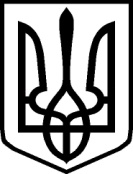 УКРАЇНАЗВЯГЕЛЬСЬКА РАЙОННА РАДАЖИТОМИРСЬКОЇ ОБЛАСТІ